Det er lansert et forslag om å etablere et fergesamband fra Lovund til Nord-Dønna for å korte inn reisetid fra Lovund til E6 for sørgående trafikk. Forslaget er satt i sammenheng med planene om å etablere en fergefri forbindelse mellom Dønna/Herøy og Sandnessjøen. Det er ikke avklart om og hvor en eventuell fastlandsforbindelse vil være, men det er forutsatt at denne blir etablert fra Hestad via Skorpa til Sandnessjøen. Hvis det blir fastlandsforbindelse fra Herøy vil det bli en stor omvei å kjøre om denne fra Nord-Dønna til Sandnessjøen og gevinsten av en ferge til Nord-Dønna mindre. Når Toventunnelen er ferdigbygd høsten 2014 vil veien mellom Sandnessjøen og Mosjøen kortes inn med ca. 9 km, og Sandnessjøen-Mo kortes inn med ca. 30 km.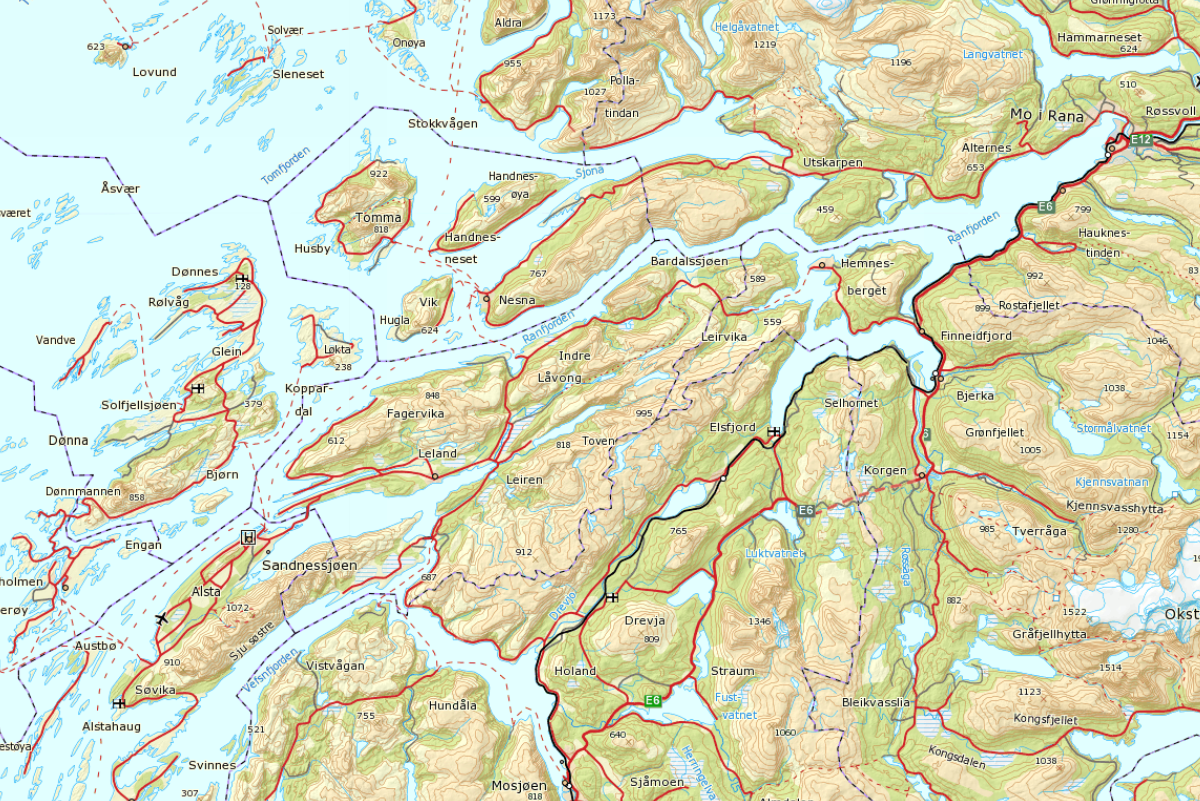 FergestatistikkI 2012 var det en ferge med avgang 4 ganger hver veg med seilingstid på 2t 30 min. I forslag til rutetilbud vil Lovund fra og med vår 2014 ha to ferger med til sammen seks daglige avganger hver vei, tre av disse rutene vil være direkteruter til Stokkvågen med seilingstid ca 1 t 30 min, de resterende avgangene vil betjene mellomliggende anløp og ha seilingstid fra Lovund til Stokkvågen på mellom 2 t 10 min og 2 t 25 min, avhengig av anløpssteder. Det er tatt utgangspunkt i direkteferga for tidsbruk til/fra Lovund. Det er ikke tatt med ventetid på fergene i beregningene.Reiselengder og tider på veg er hentet fra VISVEGForutsetninger kostnader for trafikanteneTids og kjøretøykostnader er hentet fra Håndbok 140. Ferge og bomkostnader er uten rabatt.Tids og kjøretøykostander(2013-kr)Fergetakst (2013-kr)Antar et passasjerbelegg på 2 pr personbil i beregningene basert på fergestatistikkenBomtaksterReisetid kostnader og avstander med to ferger Lovund-Stokkvågen*inkl passasjerNy rute Lovund- Nord-Dønna.Det er foreslått ny fergekai og anløpssted i Nordøyvågen på Nord-Dønna. Seilingslengde ca 24 km.Hvis det etableres et nytt samband forutsettes det at dette betjenes av en av de to fergene som går Lovund-Stokkvågen fra vår 2014. Dette vil medføre at frekvens og seilingstid for Lovund-Stokkvågen vil bli som dagens situasjon med en ferge.Det forutsettes at fergeforbindelse til Løkta blir fra Nordøyvågen, og at man da vil spare kostnadene ved å ha egen ferge som går fra Bjørn til Løkta.  Denne besparelsen er estimert til ca. 15 millioner i året forutsatt at Løkta ville vært betjent med en 35 PBE ferge hvis man får fastlandsforbindelsen. Avstand fra Nordøyvågen til Sandnessjøen (inkludert fastlandsforbindelse) er ca 35 km. Reisetid kostnader og avstander med ferge Lovund-Nord-Dønna *inkl passasjerEndringer i reisetid, reiselengder og kostander.Reisetid for trafikanter fra Lovund til Mo vil være relativt lik om det blir via Stokkvågen eller Dønna, men kjørelengde og kostnad gjør at man kan anta at disse trafikantene vil velge å reise om Stokkvågen. Reisende mellom Lovund og Mosjøen(og videre sørover) vil få redusert reisetid på 100 min, kjørelengde på 67 km og reduserte kostander på 273,- og 1156,- for henholdsvis lette og tunge biler. Det er ikke tatt med eventuelle bompenger for en fastlandsforbindelse. Med en ferge til Nord-Dønna på bekostning av direkteferge til Stokkvågen vil trafikk til og fra Mo få et dårligere tilbud med en økt reisetid på ca en time på grunn av lengre overfartstid med ferga. I tillegg vil man få mer ventetid som følge av færre fergeavganger.TrafikkDet er ikke foretatt kartlegging av reisemål for trafikantene fra Lovund. Men det er vurdert at fisketranportene fra Lovund fordeler seg ca 50/50 mellom nordgående(via Mo) og sørgående. Persontransportene har sannsynligvis i hovedsak Mo som målpunkt. InvesteringerDagens veg (fv. 186/fv. 809) fra Nordøyvågen til Hestad er smal og har dårlig kurvatur. Utbedring og breddeutvidelse er påkrevd for å håndtere trafikk fra Lovund. Mye av denne trafikken er større kjøretøy og slik vegen er i dag kan ikke to større kjøretøy møtes. Kostnader for opprusting av denne vegen og ny fergekaier er grovt estimert til ca 500 mill. 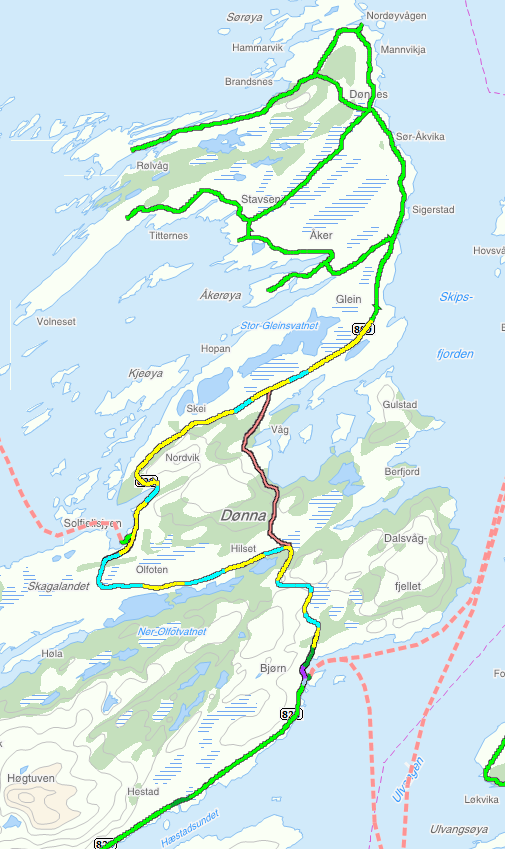 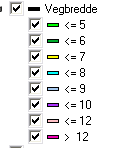 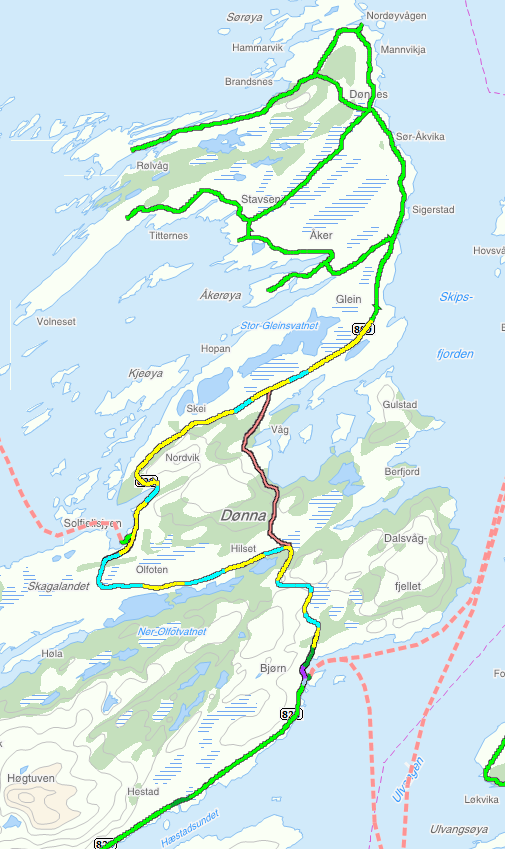 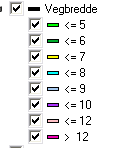 OppsummeringEn direkteferge fra Lovund til Nord-Dønna vil kreve investeringer på rundt 500 millioner, men gi en årlig besparelse for fergedrift på ca. 15 millioner i året. Reisetid og kostnad for trafikanter fra Lovund som skal til Mosjøen(og sørover) vil reduseres betydelig. Det er forutsatt at sambandet vil bli betjent av en av de to fergene som skal gå Lovund-Stokkvågen og tilbudet for reisende til og fra Mo vil bli dårligere. Det er antatt at de fleste trafikantene skal til Mo slik at totalt sett for alle trafikantene samlet vil kostnader og tidsbruk gå opp.For videre utredning vil man måtte gjøre trafikkartlegging og mer detaljert kostnadsoverslag for vegutbedring og bygging av fergekai.NotatNotatTil:Unni M Gifstad Fra:Hans RichardsenKopi:Trafikkanalyse og samfunnsøkonomisk analyse av ferge Lovund-Nord-DønnaFraTilPBE benyttetKjøretøyKjøretøy 5 - 6 mKjøretøy 6 - 7 mKjøretøy 7 - 8 mKjøretøy 8 - 10 mKjøretøy 10 - 12 mKjøretøy 12 - 14 mKjøretøy 14 - 17 mKjøretøy 17 - 19 mKjøretøy 19 - 22 mPassasjererTurerVoksneStokkvågenLovund124291400100122026719Tidskostnader (kr/t)Avstand (kr/km)Lette1042,4Tunge5415,7BilVoksenBarnTung(14-17m)Stokkvågen24874371200Nord-Dønna19963311000PersonbilTung bilToven90270Hjartåsen/Drevja3060KostnadKostnadFergeVegLetteTungeMoTid(min)100773071596MoKjørelengde(km)73176419MoFergebillett(kr)*3071200MoSum til Mo(kr)7903215MosjøenTid(min)1001574452317MosjøenKjørelengde(km)159384913MosjøenFergebillett(kr)*3071200MosjøenSum til Mosjøen(kr)11364430KostnadKostnadFergeVegLetteTungeMo via DønnaTid(min)701603992074Mo via DønnaKjørelengde(km)160386919Mo via DønnaBompenger(kr)120330Mo via DønnaFergebillett(kr)*2491000Mo via DønnaSum til Mo via Dønna11544323Mo via StokkvågenTid(min)160774112137Mo via StokkvågenKjørelengde(km)73176419Mo via StokkvågenBompenger(kr)Mo via StokkvågenFergebillett(kr)*3071200Mo via StokkvågenSum til Mo via Stokkvågen8943756Mosjøen via Nord-DønnaTid(min)70872721416Mosjøen via Nord-DønnaKjørelengde(km)92222528Mosjøen via Nord-DønnaBompenger(kr)120330Mosjøen via Nord-DønnaFergebillett(kr)*2491000Mosjøen via Nord-DønnaSum til Mosjøen8643274MosjøenMosjøenMoMoMoMoEndring via DønnaEndring via DønnaEndring via DønnaEndring via DønnaEndring via StokkvågenEndring via StokkvågenLetteTungeLetteTungeLetteTungeTid(min)-100-100+53+53+60+60Lengde(km)-67-67+87+8700Bom/ferge(kr)62,2130+62+1300Sum(kr)-273-1156+364+1107+104+541